BREAKFAST FROM BJELOVARFresh food from field to school in 30 minutesSix hundred pupils in the fourth elementary school in Bjelovar eat in school canteen. They pay 6 kunas for their meal and school provides the lunch money for 100 pupils who cannot afford it.Thirty family farms from Bjelovar provide schools with all the groceries except milk. The meal preferred by pupils is lasagnas. They also like dough in sour cream with chicken and beans is also gladly eaten.“ Children bring their eating habits from home, they often dislike vegetables and it is hard to change their attitudes, but that doesn’t mean we should give up.”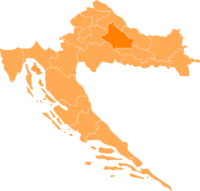 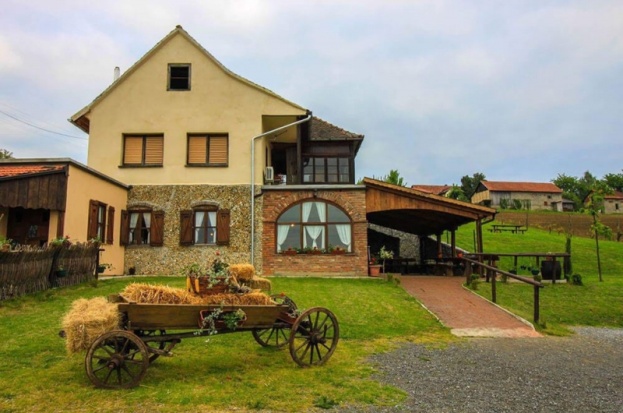 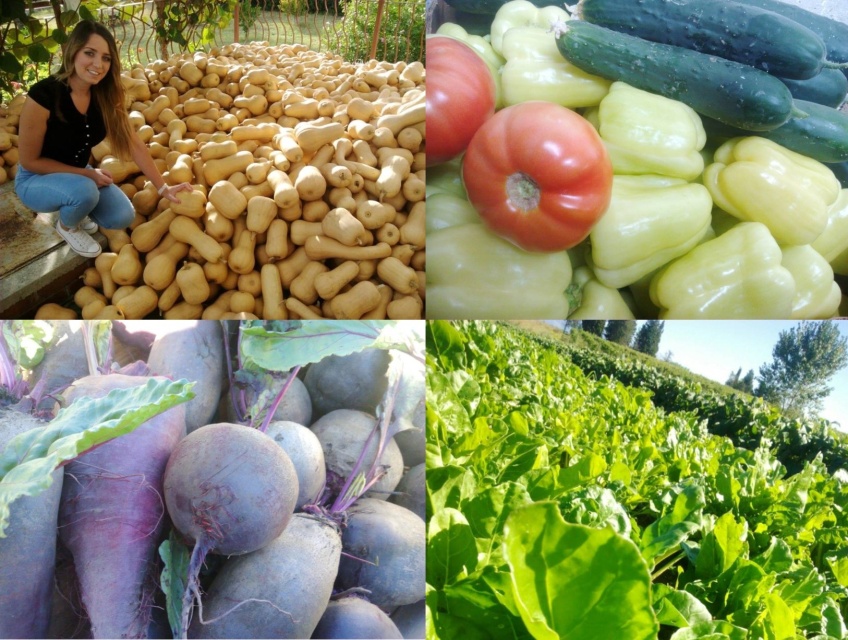 